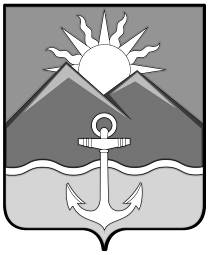 БЮЛЛЕТЕНЬмуниципальных правовых актовХасанского муниципального районаВыпуск № 431 декабря 2022 г.Официальное изданиеп. Славянка Хасанского района Приморского края2022ОглавлениеРЕШЕНИЕ думы Хасанского муниципального округа № 30 от 01.12.2022 «О Нормативном правовом акте «О Положении о порядке проведения конкурса на замещение должности главы Хасанского муниципального округа Приморского края» ……………....……..……. 4НОРМАТИВНЫЙ ПРАВОВОЙ АКТ думы Хасанского муниципального округа № 11-НПА от 01.12.2022 г. « О Положении о порядке проведения конкурса на замещение должности главы Хасанского муниципального округа Приморского края» ……………………...……..…… 5РЕШЕНИЕ думы Хасанского муниципального округа № 46 от 01.12.2022 «О начале процедуры формирования конкурсной комиссии на замещение должности главы Хасанского муниципального округа Приморского края» …………..…………...… 26РЕШЕНИЕ думы Хасанского муниципального округа № 47 от 01.12.2022 «Об объявлении конкурса на замещение должности главы Хасанского муниципального округа Приморского края» …... 27РЕШЕНИЕ думы Хасанского муниципального округа № 48 от 01.12.2022 «О формировании конкурсной комиссии по проведению конкурса на замещение должности главы Хасанского муниципального округа Приморского края» ……………………..…... 33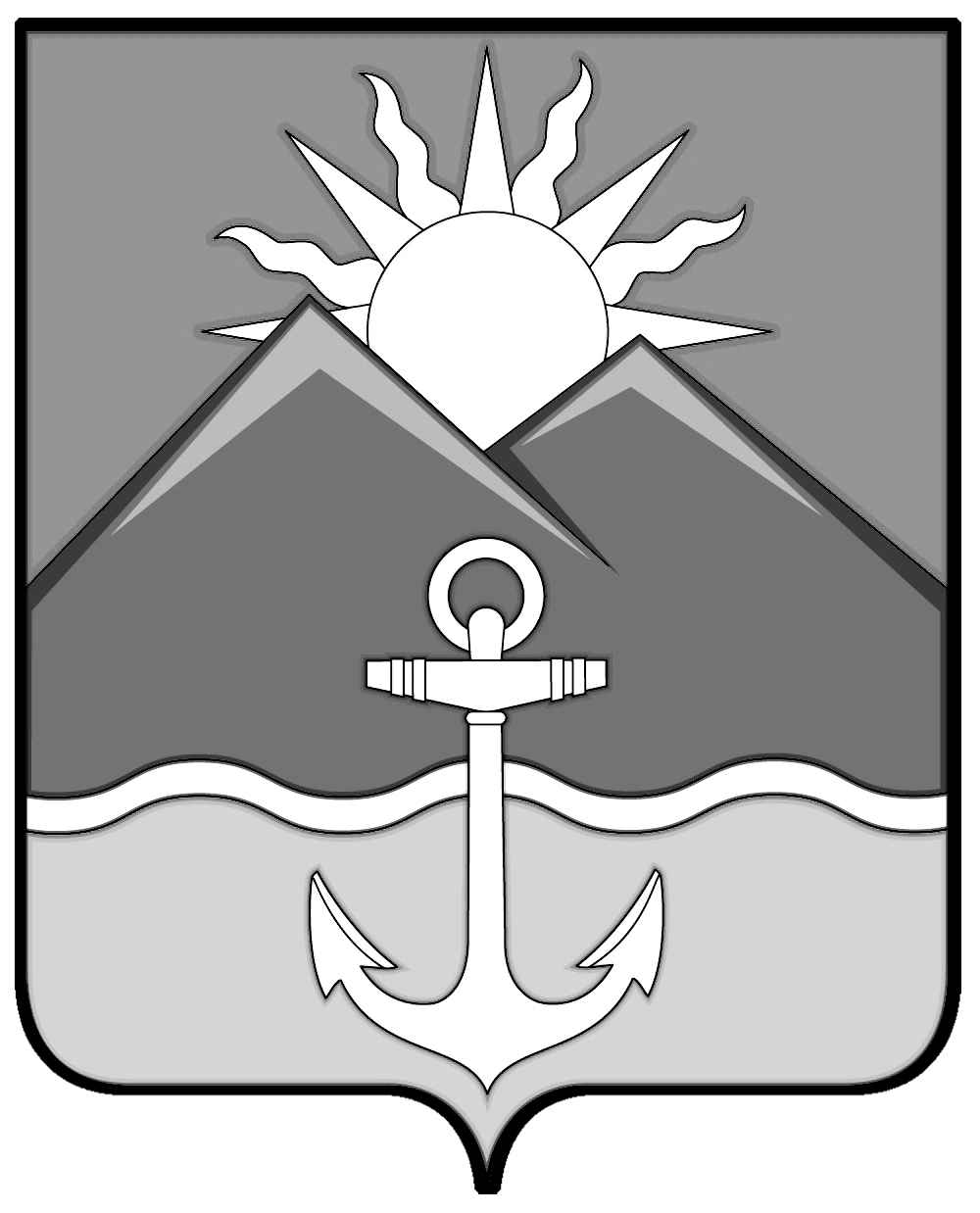 ДУМА ХАСАНСКОГО МУНИЦИПАЛЬНОГО ОКРУГАПРИМОРСКОГО КРАЯРЕШЕНИЕпгт Славянка01.12.2022 												        № 30О Нормативном правовом акте «О Положении о порядке проведения конкурса на замещение должности главы Хасанскогомуниципального округа Приморского края» В соответствии с Федеральным законом от 06.10.2003 № 131-ФЗ «Об общих принципах организации местного самоуправления в Российской Федерации», Законом Приморского края от 18.11.2014 № 495-КЗ «О сроке полномочий представительных органов и глав муниципальных образований Приморского края, порядке формирования представительных органов муниципальных районов и порядке избрания глав муниципальных образований Приморского края», Законом Приморского края от 22.04.2022 N 80-КЗ «О Хасанском муниципальном округе Приморского края», Уставом Хасанского муниципального округа Приморского краяДума Хасанского муниципального округа Приморского краяРЕШИЛА:1. Принять Нормативный правовой акт «О Положении о порядке проведения конкурса на замещение должности главы Хасанского муниципального округа Приморского края».2. Признать утратившими силу следующие решения Думы Хасанского муниципального района:от 16.02.2018 № 485 «О Нормативном правовом акте «О порядке проведения конкурса по отбору кандидатур на должность главы Хасанского муниципального района»;от 17.09.2020 № 190 «О Нормативном правовом акте «О внесении изменений в Нормативный правовой акт «О порядке проведения конкурса по отбору кандидатур на должность главы Хасанского муниципального района»;от 25.02.2021 № 238 «О Нормативном правовом акте «О внесении изменений в Нормативный правовой акт «О порядке проведения конкурса по отбору кандидатур на должность главы Хасанского муниципального района».3. Направить Нормативный правовой акт «О Положении о порядке проведения конкурса на замещение должности главы Хасанского муниципального округа» главе Хасанского муниципального района для подписания и официального опубликования.4. Настоящее решение вступает в силу со дня его принятия.Председатель Думы								Н.В. КарповаДУМА ХАСАНСКОГО МУНИЦИПАЛЬНОГО ОКРУГАПРИМОРСКОГО КРАЯпгт СлавянкаНОРМАТИВНЫЙ ПРАВОВОЙ АКТО Положении о порядке проведения конкурса на замещение должности главы Хасанского муниципального округа Приморского краяПринят решением Думы Хасанского муниципального округа Приморского края от 01.12.2022 № 30Настоящий Нормативный правовой акт разработан в соответствии с Федеральным законом от 06.10.2003 № 131-ФЗ «Об общих принципах организации местного самоуправления в Российской Федерации», Федеральным законом от 25.12.2008 № 273-ФЗ «О противодействии коррупции», Законом Приморского края от 25.05.2017 № 122-КЗ «О порядке предоставления гражданами, претендующими на замещение должности главы местной администрации по контракту, муниципальной должности, лицами, замещающими указанные должности, сведений о доходах, расходах, об имуществе и обязательствах имущественного характера, проверки достоверности и полноты указанных сведений», Законом Приморского края от 18.11.2014 № 495-КЗ «О сроке полномочий представительных органов и глав муниципальных образований Приморского края, порядке формирования представительных органов муниципальных районов и порядке избрания глав муниципальных образований Приморского края», Законом Приморского края от 22.04.2022 № 80-КЗ «О Хасанском муниципальном округе Приморского края», Уставом Хасанского муниципального округа Приморского края.1. Утвердить Положение о порядке проведения конкурса на замещение должности главы Хасанского муниципального округа Приморского края.2. Со дня вступления в силу настоящего Нормативного правового акта признать утратившими силу:- Нормативный правовой акт от 19.02.2018 № 174-НПА «О порядке проведения конкурса по отбору кандидатур на должность главы Хасанского муниципального района»;- Нормативный правовой акт от 18.09.2020 № 53-НПА «О внесении изменений в Нормативный правовой акт «О порядке проведения конкурса по отбору кандидатур на должность главы Хасанского муниципального района»;- Нормативный правовой акт от 01.03.2021 № 73-НПА «О внесении изменений в Нормативный правовой акт «О порядке проведения конкурса по отбору кандидатур на должность главы Хасанского муниципального района».2. Настоящий Нормативный правовой акт вступает в силу со дня его официального опубликования.Глава Хасанского муниципального района						И.В. Степановпгт Славянка01.12.2022 год№ 11-НПАУТВЕРЖДЕНОНормативным правовым актомот 01.12.2022 № 11-НПАПоложениео порядке проведения конкурса на замещение должности главы Хасанского муниципального округа Приморского краяПоложение о порядке проведения конкурса на замещение должности главы Хасанского муниципального округа Приморского края (далее – Положение) разработано в соответствии с Федеральным законом от 06.10.2003 № 131-ФЗ «Об общих принципах организации местного самоуправления в Российской Федерации», Федеральным законом от 25.12.2008 № 273-ФЗ «О противодействии коррупции», Законом Приморского края от 25.05.2017 № 122-КЗ «О порядке предоставления гражданами, претендующими на замещение должности главы местной администрации по контракту, муниципальной должности, лицами, замещающими указанные должности, сведений о доходах, расходах, об имуществе и обязательствах имущественного характера, проверки достоверности и полноты указанных сведений», Законом Приморского края от 18.11.2014 № 495-КЗ «О сроке полномочий представительных органов и глав муниципальных образований Приморского края, порядке формирования представительных органов муниципальных районов и порядке избрания глав муниципальных образований Приморского края», Законом Приморского края от 22.04.2022 № 80-КЗ «О Хасанском муниципальном округе Приморского края» и определяет порядок проведения конкурса на замещение должности главы Хасанского муниципального округа Приморского края (далее - конкурс), в том числе порядок формирования и организации деятельности конкурсной комиссии, принятия решения об объявлении конкурса, условия и процедура проведения конкурса, а также порядок принятия решения конкурсной комиссии по результатам конкурса.Статья 1. Общие положения1. Целью конкурса является отбор на альтернативной основе кандидатов на замещение должности главы Хасанского муниципального округа Приморского края (далее - кандидаты) из числа граждан, представивших документы для участия в конкурсе, на основании их соответствия требованиям, установленным статьей 4 настоящего Положения.2. Конкурс проводится в случаях:1) истечения срока полномочий главы Хасанского муниципального округа Приморского края (далее – глава округа);2) досрочного прекращения полномочий главы округа;3) признания конкурса несостоявшимся;4) если ни один из кандидатов, представленных конкурсной комиссией по результатам конкурса, не будет избран главой округа решением Думы Хасанского муниципального  округа Приморского края (далее – Дума округа);5) преобразования муниципального образования, осуществляемого в соответствии с частью 3.1-1 статьи 13 Федерального закона от 6 октября 2003 года № 131-ФЗ "Об общих принципах организации местного самоуправления в Российской Федерации".3. Общий порядок проведения конкурса предусматривает:1) принятие Думой округа решения о начале процедуры формирования конкурсной комиссии;2) уведомление Губернатора Приморского края о начале процедуры формирования конкурсной комиссии;3) формирование конкурсной комиссии;4) принятие решения Думой округа об объявлении конкурса;5) опубликование Думой округа объявления о проведении конкурса;6) конкурс;7) принятие конкурсной комиссией решения по результатам конкурса;8) представление конкурсной комиссией в Думу округа кандидатов для избрания на должность главы округа;9) принятие Думой округа решения по вопросу об избрании кандидата на должность главы округа.Статья 2. Порядок формирования и организации деятельности конкурсной комиссии1. Организация и проведение конкурса осуществляется конкурсной комиссией, формируемой в соответствии с Федеральным законом от 06.10.2003 № 131-ФЗ «Об общих принципах организации местного самоуправления в Российской Федерации» и настоящим Положением.2. Не позднее дня, следующего за днем принятия решения о формировании конкурсной комиссии, Дума округа в письменной форме уведомляет Губернатора Приморского края о начале процедуры формирования конкурсной комиссии.3. Конкурсная комиссия является коллегиальным органом и обладает следующими полномочиями:1) рассматривает документы, представленные для участия в конкурсе;2) обеспечивает соблюдение равных условий проведения конкурса для каждого из кандидатов;3) определяет результаты конкурса;4) представляет кандидатов на должность главы округа в Думу округа;5) осуществляет иные полномочия в соответствии с настоящим Положением.4. Общее число членов конкурсной комиссии составляет 8 человек.5. При формировании конкурсной комиссии 4 члена комиссии назначаются Думой округа и 4 члена комиссии Губернатором Приморского края. Комиссия считается сформированной после назначения всех членов комиссии.На первое заседание конкурсная комиссия собирается председателем Думы округа. Открывает первое заседание конкурсной комиссии и ведет его до избрания председателя конкурсной комиссии старейший по возрасту член конкурсной комиссии. 6. Конкурсная комиссия состоит из председателя, заместителя председателя, секретаря и иных членов конкурсной комиссии. Председатель, заместитель председателя и секретарь избираются из состава конкурсной комиссии открытым голосованием большинством голосов от числа присутствующих на заседании членов конкурсной комиссии на заседании конкурсной комиссии.7. Председатель конкурсной комиссии:1) осуществляет общее руководство работой конкурсной комиссии;2) определяет дату и повестку заседания конкурсной комиссии;3) распределяет обязанности между членами конкурсной комиссии;4) подписывает протоколы заседаний конкурсной комиссии и принятые конкурсной комиссией решения;5) контролирует исполнение решений, принятых конкурсной комиссией;6) представляет конкурсную комиссию в отношениях с кандидатами, иными гражданами, государственными органами, органами местного самоуправления, организациями, средствами массовой информации и общественными объединениями;7) представляет на заседании Думы округа принятое по результатам конкурса решение конкурсной комиссии.8. Заместитель председателя конкурсной комиссии исполняет обязанности председателя конкурсной комиссии в случае его отсутствия, а также осуществляет по поручению председателя конкурсной комиссии иные полномочия.9. Секретарь конкурсной комиссии:1) осуществляет организационное обеспечение деятельности конкурсной комиссии;2) осуществляет подготовку заседаний конкурсной комиссии, в том числе обеспечивает извещение членов конкурсной комиссии и, при необходимости, иных лиц, привлеченных к участию в работе конкурсной комиссии, о дате, времени и месте заседания конкурсной комиссии, не позднее, чем за 2 рабочих дня до заседания конкурсной комиссии;3) ведет и подписывает протоколы заседаний конкурсной комиссии;4) оформляет принятые конкурсной комиссией решения;5) решает иные организационные вопросы, связанные с подготовкой и проведением заседаний конкурсной комиссии.10. По решению конкурсной комиссии к работе конкурсной комиссии могут привлекаться в качестве независимых экспертов специалисты в сфере муниципального управления, представители научных и образовательных организаций, иные лица без включения их в состав конкурсной комиссии.11. Организационной формой деятельности конкурсной комиссии являются заседания.На заседании конкурсной комиссии секретарем ведется протокол, в котором отражается информация о ходе заседания и принятых решениях.Протокол подписывается председателем и секретарем конкурсной комиссии.12. Заседания конкурсной комиссии проводятся открыто. По решению конкурсной комиссии может быть проведено закрытое заседание. Решение о проведении закрытого заседания принимается простым большинством голосов от установленного общего числа членов конкурсной комиссии.Ведение видео и аудиозаписи на заседании конкурсной комиссии разрешается по решению конкурсной комиссии, принимаемому простым большинством голосов от числа членов конкурсной комиссии, присутствующих на заседании.13. Заседание конкурсной комиссии является правомочным, если на нем присутствует более половины от установленного общего числа членов конкурсной комиссии.В случае выбытия члена конкурсной комиссии из ее состава, назначение нового члена конкурсной комиссии производится органом, назначившим выбывшего члена конкурсной комиссии в течение 14 календарных дней.14. Решения конкурсной комиссии принимаются открытым голосованием простым большинством голосов от числа членов конкурсной комиссии, присутствующих на заседании.15. Обеспечение деятельности конкурсной комиссии, в том числе проведения проверки достоверности представленных кандидатами сведений, осуществляется аппаратом Думы округа.16. Конкурсная комиссия осуществляет свои полномочия с момента ее формирования до рассмотрения Думой округа вопроса об избрании на должность главы округа одного из кандидатов, представленных конкурсной комиссией, или до принятия решения конкурсной комиссией решения о признании конкурса несостоявшимся.Статья 3. Порядок проведения конкурса1. В случае, предусмотренном подпунктом 1 части 2 статьи 1 настоящего Положения, конкурс проводится в следующем порядке:не позднее чем за 70 календарных дней до окончания, предусмотренного Законом Приморского края от 18 ноября 2014 года № 495-КЗ «О сроке полномочий представительных органов и глав муниципальных образований Приморского края, порядке формирования представительных органов муниципальных районов и порядке избрания глав муниципальных образований Приморского края» (далее - Закон Приморского края) срока полномочий главы округа Дума округа принимает решение о начале процедуры формирования конкурсной комиссии и уведомляет Губернатора Приморского края;не позднее чем за 40 календарных дней до окончания, предусмотренного Законом Приморского края срока полномочий главы округа Дума округа и Губернатор Приморского края назначают членов конкурсной комиссии;не позднее чем за 30 календарных дней до окончания, предусмотренного Законом Приморского края срока полномочий главы округа Дума округа принимает решение об объявлении конкурса и публикует объявление о проведении конкурса в печатном средстве массовой информации - Общественно-политической газете "Хасанские вести" и на официальном сайте Думы округа в теле- коммуникационной сети Интернет (далее – сеть интернет);не позднее дня окончания, предусмотренного Законом Приморского края срока полномочий главы округа конкурсная комиссия проводит конкурс, принимает решение по результатам конкурса и направляет его в Думу округа;не позднее 10 календарных дней со дня окончания предусмотренного Законом Приморского края срока полномочий главы округа Дума округа принимает решение по вопросу об избрании главы округа.2. В случаях, предусмотренных подпунктами 2 - 4 части 2 статьи 1 настоящего Положения, конкурс проводится в следующем порядке:не позднее 5 календарных дней со дня наступления события, предусмотренного подпунктами 2 - 4 части 3 статьи 1 настоящего Положения, Дума округа принимает решение о начале процедуры формирования конкурсной комиссии и уведомляет Губернатора Приморского края;не позднее 20 календарных дней со дня наступления события, предусмотренного подпунктами 2 - 4 части 3 статьи 1 настоящего Положения, Дума округа и Губернатор Приморского края назначают членов конкурсной комиссии;не позднее 25 календарных дней со дня наступления события, предусмотренного подпунктами 2 - 4 части 3 статьи 1 настоящего Положения, Дума округа принимает решение об объявлении конкурса и публикует объявление о проведении конкурса в печатном средстве массовой информации - Общественно-политической газете "Хасанские вести" и на официальном сайте Думы округа в сети Интернет;не позднее 50 календарных дней со дня наступления события, предусмотренного подпунктами 2 - 4 части 3 статьи 1 настоящего Положения, конкурсная комиссия проводит конкурс, принимает решение по результатам конкурса и направляет его в Думу округа;не позднее 55 календарных дней со дня наступления события, предусмотренного подпунктами 2 - 4 части 3 статьи 1 настоящего Положения Дума округа принимает решение по вопросу об избрании главы округа.3. В случаях, предусмотренных подпунктом 5 части 2 статьи 1 настоящего Положения, конкурс проводится в следующем порядке:После принятия Устава Хасанского муниципального округа Приморского края Дума округа принимает решение о начале процедуры формирования конкурсной комиссии и уведомляет Губернатора Приморского края;не позднее 15 календарных дней со дня принятия решения о начале процедуры формирования конкурсной комиссии Дума округа и Губернатор Приморского края назначают членов конкурсной комиссии;не позднее 15 календарных дней со дня начала формирования конкурсной комиссии Дума округа принимает решение об объявлении конкурса и публикует объявление о проведении конкурса в печатном средстве массовой информации - Общественно-политической газете "Хасанские вести", в Бюллетене муниципальных правовых актов Хасанского муниципального округа и на официальном сайте Думы округа в сети Интернет;не ранее чем через 20 календарных дней со дня опубликования объявления о проведении конкурса в печатном средстве массовой информации - Общественно-политической газете "Хасанские вести", в Бюллетене муниципальных правовых актов Хасанского муниципального округа и на официальном сайте Думы округа в сети Интернет конкурсная комиссия проводит конкурс, принимает решение по результатам конкурса и направляет его в Думу округа;4. В решении Думы округа об объявлении конкурса указываются:1) дата проведения первого и второго этапов конкурса;2) срок приема документов (дата начала и дата окончания), место и время приема документов, подлежащих представлению в конкурсную комиссию;3) условия конкурса.5. В объявлении о проведении конкурса указываются:1) дата, время и место проведения конкурса;2) срок приема документов (дата начала и дата окончания), место и время приема документов, подлежащих представлению в конкурсную комиссию, требования к кандидатам;3) условия конкурса;4) перечень документов, необходимых для участия в конкурсе, и требования к их оформлению;5) адрес, телефон для получения дополнительной информации о конкурсе.6. Объявление о проведении конкурса должно быть опубликовано Думой округа в печатном средстве массовой  информации – Общественно-политической газете «Хасанские вести» и размещено на официальном сайте Думы  округа не позднее 5 календарных дней со дня принятия решения о его проведении и не позднее, чем за 20 дней до дня проведения конкурса.Статья 4. Условия проведения конкурса1. Право на участие в конкурсе имеют граждане Российской Федерации, достигшие возраста 21 года, а также отвечающие требованиям, установленным подпунктами 1 - 10 пункта 7 настоящей статьи.Кандидатом на должность главы округа может быть зарегистрирован гражданин, который на день проведения конкурса не имеет в соответствии с Федеральным законом от 12.06.2002 № 67-ФЗ «Об основных гарантиях избирательных прав и права на участие в референдуме граждан Российской Федерации» ограничений пассивного избирательного права для избрания выборным должностным лицом местного самоуправления.2. Кандидатами на должность главы округа не могут являться члены конкурсной комиссии для проведения конкурса на замещение должности главы округа. 3. Гражданин, изъявивший желание участвовать в конкурсе, представляет в конкурсную комиссию следующие документы:1) личное заявление на участие в конкурсе по форме согласно приложению 1 к настоящему Положению;2) собственноручно заполненную и подписанную анкету по форме, установленной приложением 2 к настоящему Положению;3) копию паспорта;4) копию документа об образовании;5) копию трудовой книжки и (или) сведения о трудовой деятельности, оформленные в установленном законодательством порядке;6) копию документа, подтверждающего регистрацию в системе индивидуального (персонифицированного) учета;7) копию свидетельства о постановке физического лица на учет в налоговом органе по месту жительства на территории Российской Федерации;8) копии документов воинского учета - для граждан, пребывающих в запасе, и лиц, подлежащих призыву на военную службу;9) справку об отсутствии (наличии) судимости;10) согласие на обработку персональных данных по форме согласно приложению 3 к настоящему Положению;4. Кандидатом представляются сведения о своих доходах, расходах, об имуществе и обязательствах имущественного характера, о доходах, расходах, об имуществе и обязательствах имущественного характера своих супруги (супруга) и несовершеннолетних детей в порядке и в сроки, установленные Законом Приморского края от 25.05.2017 № 122-КЗ «О порядке представления гражданами, претендующими на замещение должности главы местной администрации по контракту, муниципальной должности, лицами, замещающими указанные должности, сведений о доходах, расходах, об имуществе и обязательствах имущественного характера, проверки достоверности и полноты указанных сведений».5. Прием документов для участия в конкурсе, указанных в части 3 статьи 4 настоящего Положения, осуществляется в сроки, установленные решением Думы округа об объявлении конкурса. По факту получения конкурсной комиссией документов для участия в конкурсе составляется Акт  приема документов для участия в конкурсе на замещение должности главы Хасанского муниципального округа по форме согласно приложению 4 к настоящему Положению. Акт составляется в двух экземплярах, подписываемых кандидатом, представившим документы, и лицом их принявшим. Второй экземпляр письменного подтверждения прилагается к представленным документам. Документы, поступающие на конкурс, регистрируются  в Журнале регистрации заявлений об участии в конкурсе на замещение должности главы Хасанского муниципального округа по форме согласно приложению 5 к настоящему Положению. Лицо, ответственное за составление Акта  приема документов для участия в конкурсе на замещение должности главы Хасанского муниципального округа, регистрацию полученных документов в Журнале регистрации заявлений об участии в конкурсе на замещение должности главы Хасанского муниципального округа определяется решением Думы округа при объявлении конкурса.6. Сведения, представленные гражданином для участия в конкурсе, подвергаются проверке в установленном законодательством Российской Федерации порядке.7. Несвоевременное и (или) неполное представление документов является основанием для отказа гражданину в приеме документов для участия в конкурсе.Конкурсная комиссия уведомляет в письменной форме о принятом решении об отказе гражданину в приеме документов для участия в конкурсе в срок не позднее 3 календарных дней со дня принятия конкурсной комиссией соответствующего решения.8. На основании представленных документов конкурсная комиссия принимает решение о допуске гражданина либо об отказе в допуске к участию в конкурсе.9. Не допускаются к участию в конкурсе граждане:1) не достигшие возраста 21 года на день проведения конкурса;2) признанные недееспособными решением суда, вступившим в законную силу;3) находящиеся на день проведения конкурса в местах лишения свободы по приговору суда;4) осужденные к лишению свободы за совершение тяжких и (или) особо тяжких преступлений и имеющие на день проведения конкурса неснятую и непогашенную судимость за указанные преступления;5) осужденные к лишению свободы за совершение тяжких преступлений, судимость которых снята или погашена, - до истечения десяти лет со дня снятия или погашения судимости на день проведения конкурса;6) осужденные к лишению свободы за совершение особо тяжких преступлений, судимость которых снята или погашена, - до истечения пятнадцати лет со дня снятия или погашения судимости на день проведения конкурса;7) осужденные за совершение преступлений экстремистской направленности, предусмотренных Уголовным кодексом Российской Федерации, и имеющие на день проведения конкурса неснятую и непогашенную судимость за указанные преступления, если на таких лиц не распространяется действие подпунктов 5 и 6 настоящего пункта;8) подвергнутые административному наказанию за совершение административных правонарушений, предусмотренных статьями 20.3 и 20.29 Кодекса Российской Федерации об административных правонарушениях, если на день проведения конкурса лицо считается подвергнутым административному наказанию;9) прекращения гражданства Российской Федерации либо гражданства иностранного государства - участника международного договора Российской Федерации, в соответствии с которым иностранный гражданин имеет право быть избранным в органы местного самоуправления, наличия гражданства (подданства) иностранного государства либо вида на жительство или иного документа, подтверждающего право на постоянное проживание на территории иностранного государства гражданина Российской Федерации либо иностранного гражданина, имеющего право на основании международного договора Российской Федерации быть избранным в органы местного самоуправления, если иное не предусмотрено международным договором Российской Федерации;10) в случае представления подложных документов или заведомо ложных сведений;11) имеющие на день проведения конкурса ограничения пассивного избирательного права для избрания выборным должностным лицом местного самоуправления.10. Список граждан, допущенных к участию в конкурсе, утверждается решением конкурсной комиссии.11. Конкурсная комиссия уведомляет в письменной форме о принятом решении граждан, не допущенных к участию в конкурсе, с указанием причин отказа в допуске к участию в конкурсе, в срок не позднее 5 календарных дней со дня принятия решения.Гражданин, не допущенный к участию в конкурсе, вправе обжаловать решение конкурсной комиссии об отказе ему в допуске к участию в конкурсе в соответствии с законодательством Российской Федерации.Статья 5. Процедура проведения конкурса1. Конкурс проводится, если имеется не менее двух кандидатов.2. Кандидат вправе представить в конкурсную комиссию письменное заявление об отказе от участия в конкурсе. С момента поступления указанного заявления в конкурсную комиссию кандидат считается снявшим свою кандидатуру.3. Конкурс проводится в два этапа.4. На первом этапе конкурсная комиссия проводит проверку достоверности сведений, представленных кандидатом, за исключением сведений, представленных кандидатом, о своих доходах, расходах, об имуществе и обязательствах имущественного характера, о доходах, расходах, об имуществе и обязательствах имущественного характера своих супруги (супруга) и несовершеннолетних детей, а также проверку соответствия кандидатов установленным требованиям на основании представленных ими документов. Изучение указанных документов и информации осуществляется в отсутствие кандидатов.Достоверность сведений о своих доходах, расходах, об имуществе и обязательствах имущественного характера, о доходах, расходах, об имуществе и обязательствах имущественного характера своих супруги (супруга) и несовершеннолетних детей, представленных кандидатами, проводит орган исполнительной власти Приморского края, осуществляющий реализацию функций по профилактике коррупционных и иных правонарушений. 5. По итогам первого этапа конкурса конкурсная комиссия принимает одно из следующих решений:1) о признании первого этапа конкурса состоявшимся, с утверждением кандидатов, допущенных к участию во втором этапе конкурса;2) о признании конкурса несостоявшимся в следующих случаях:отсутствия кандидатов;наличия одного кандидата;признания всех кандидатов несоответствующими установленным требованиям;подачи всеми кандидатами заявлений об отказе от участия в конкурсе.Конкурсная комиссия не позднее 3-х календарных дней уведомляет в письменной форме о принятом решении кандидатов, допущенных к участию во втором этапе конкурса, а также кандидатов, не допущенных к участию во втором этапе конкурса, с указанием причин отказа в допуске к участию во втором этапе конкурса.Решение о месте и времени проведения второго этапа конкурса принимается конкурсной комиссией по итогам первого этапа конкурса.6. На втором этапе конкурса комиссия проводит оценку профессиональных и личностных качеств кандидатов, допущенных к участию во втором этапе конкурса, их умений, знаний, навыков на основании представленных документов и по результатам индивидуального собеседования.При определении результатов конкурса комиссией также учитываются:наличие у кандидата высшего образования;наличие у кандидата дополнительного профессионального образования, ученой степени, ученого звания, наград и почетных званий;наличие у кандидата стажа работы не менее пяти лет на руководящих должностях (руководитель, заместитель руководителя организации) в организациях, независимо от их организационно-правовой формы, осуществляющих деятельность в сфере финансов, права, промышленного производства, иных отраслях экономики, социальной сферы, либо наличие не менее трех лет стажа на должностях муниципальной службы высшей группы, либо должностях государственной гражданской службы категории "руководители" высшей или главной группы либо категории "специалисты" главной группы;знание кандидатами Конституции Российской Федерации, Устава Приморского края, Устава Хасанского муниципального округа, а также федеральных законов, иных нормативных правовых актов Российской Федерации, законов Приморского края, иных нормативных правовых актов Приморского края, принимаемых Губернатором Приморского края и Администрацией Приморского края, муниципальных правовых актов Хасанского муниципального округа;наличие у кандидатов навыков организации и планирования работы, контроля, анализа и прогнозирования последствий принимаемых решений, владения информационными технологиями, пользования офисной техникой и программным обеспечением, редактирования документации, организационные и коммуникативные навыки, навыки координирования управленческой деятельности, оперативного принятия и реализации управленческих решений, ведения деловых переговоров и публичного выступления.7. По результатам второго этапа конкурса конкурсная комиссия принимает одно из следующих решений:1) о представлении из числа кандидатов, допущенных к участию во втором этапе конкурса, не менее двух кандидатов на рассмотрение Думы округа для избрания главой округа;2) о признании конкурса несостоявшимся в следующих случаях:наличия одного кандидата;подачи всеми кандидатами заявлений об отказе от участия в конкурсе;признания всех кандидатов несоответствующими установленным пунктом 6 настоящей статьи требованиям.Конкурсная комиссия уведомляет в письменной форме о принятом по результатам конкурса решении каждого из кандидатов, допущенных к участию во втором этапе конкурса, в срок не позднее 3-х календарных дней со дня принятия конкурсной комиссией соответствующего решения.8. Решение конкурсной комиссии по результатам второго этапа конкурса направляется в Думу округа не позднее, чем на следующий день после принятия решения.9. Рассмотрение Думой округа вопроса об избрании на должность главы округа осуществляется в срок не более 10 календарных дней со дня принятия конкурсной комиссией решения по результатам конкурса.В случае, предусмотренном пунктом 5 части 2 статьи 1 настоящего Положения, рассмотрение Думой округа вопроса об избрании на должность главы округа осуществляется в срок не более 10 календарных дней со дня принятия конкурсной комиссией решения по результатам конкурса, но не ранее вступления в силу Устава Хасанского муниципального округа. Решение Думы округа об избрании на должность главы округа принимается большинством голосов от установленной численности депутатов Думы округа открытым голосованием.Если по итогам голосования ни один из кандидатов не набрал достаточного для принятия числа голосов, то на повторное голосование ставится кандидат, набравший наибольшее число голосов. Решение по нему считается принятым, если при повторном голосовании кандидат набрал достаточное для принятия решения число голосов.В случае представления кандидатом в Думу округа письменного заявления об отказе от участия в процедуре избрания главой округа, Дума округа проводит голосование по оставшейся кандидатуре.10. В случае признания конкурса несостоявшимся либо если ни один из кандидатов, представленных конкурсной комиссией по результатам конкурса, не избран главой округа, конкурс проводится повторно в соответствии с настоящим Положением.11. Информация о результатах конкурса подлежит опубликованию в печатном средстве массовой информации - Общественно-политической  газете «Хасанские вести»  и размещению на официальном сайте Думы округа в сети Интернет в течение 5 календарных дней со дня принятия конкурсной комиссией решения по результатам конкурса.Решение Думы округа об избрании главы округа подлежит опубликованию в печатном средстве массовой информации - Общественно-политической газете «Хасанские вести», Бюллетене муниципальных правовых актов Хасанского муниципального округа и размещению на официальном сайте Думы округа в сети Интернет в течение 10 календарных дней со дня принятия указанного решения.	12. Документы кандидатов и граждан, не допущенных к участию в конкурсе, могут быть им возвращены по письменному заявлению по истечении трех лет со дня завершения конкурса. До истечения указанного срока документы хранятся в Думе округа, после чего подлежат передаче в архив.Приложение 1к Положению о порядке проведения конкурса на замещение должности главы Хасанского муниципального округа Приморского краяПриложение 2к Положению о порядке проведения конкурса на замещение должности главы Хасанского муниципального округа Приморского краяПриложение 3к Положению о порядке проведения конкурса на замещение должности главы Хасанского муниципального округа Приморского краяПриложение 4к Положению о порядке проведения конкурса на замещение должности главы Хасанского муниципального округа Приморского краяДата и время начала приема документов:___ час. ___ мин. "__" ___________ 20__ годаДата и время окончания приема документов:___ час. ___ мин. "__" ___________ 20__ годаАкт приема документовдля участия в конкурсе по отбору кандидатур на должностьглавы Хасанского муниципального округа___________________________________________________________________________                         (фамилия, имя, отчество)принял от___________________________________________________________________________                   (фамилия, имя, отчество кандидата)следующие документы:________________________________________________________________________________________________________________________________________________________________________________________________________________________________________________________________________________________________________________________________________________________________________________________________________________________________________________________________________________________________________________________________________________________________________________________________________________________Итого: _____ документов на ____ листах.Кандидат_____________/___________________________________  (подпись)                (Ф.И.О.)фамилия, имя, отчество и должность лица, ответственного за прием документовот кандидатов_____________/___________________________________  (подпись)                (Ф.И.О.)Приложение 5к Положению о порядке проведения конкурса на замещение должности главы Хасанского муниципального округа Приморского краяЖУРНАЛ РЕГИСТРАЦИИЗАЯВЛЕНИЙ ОБ УЧАСТИИ В КОНКУРСЕ ПО ОТБОРУ КАНДИДАТУРНА ДОЛЖНОСТЬ ГЛАВЫ ХАСАНСКОГО МУНИЦИПАЛЬНОГО ОКРУГАПРИМОРСКОГО КРАЯПОЯСНИТЕЛЬНАЯ ЗАПИСКАК проекту решения Думы Хасанского муниципального округа Приморского края «О Нормативном правовом акте «О Положении о порядке проведенияконкурса на замещение должности главы Хасанскогомуниципального округа Приморского края»Представленный проект решения Думы Хасанского муниципального округа Приморского края подготовлен в соответствии с Федеральным законом от 06.10.2003 № 131-ФЗ «Об общих принципах организации местного самоуправления в Российской Федерации», Законом Приморского края от 18.11.2014 № 495-КЗ «О сроке полномочий представительных органов и глав муниципальных образований Приморского края, порядке формирования представительных органов муниципальных районов и порядке избрания глав муниципальных образований Приморского края», Законом Приморского края от 22.04.2022 N 80-КЗ «О Хасанском муниципальном округе Приморского края» по инициативе постоянной комиссии Думы по  реформе муниципального управления, регламенту, законности и правопорядку и определяет порядок проведения конкурса на замещение должности главы Хасанского муниципального округа Приморского края (далее - конкурс), в том числе порядок формирования и организации деятельности конкурсной комиссии, принятия решения об объявлении конкурса, условия и процедура проведения конкурса, а также порядок принятия решения конкурсной комиссии по результатам конкурса.Принятие решения не потребует выделения финансовых средств из бюджета Хасанского муниципального района.  Проект НПА «О Положении о порядке проведения конкурса на замещение должности главы Хасанского муниципального округа Приморского края» не содержит коррупциогенных факторов.Председатель Думы 							Н.В. Карпова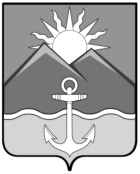 ДУМА ХАСАНСКОГО МУНИЦИПАЛЬНОГО ОКРУГАПРИМОРСКОГО КРАЯРЕШЕНИЕпгт Славянка01.12.2022												        № 46О начале процедуры формирования конкурсной комиссии на замещение должности главы Хасанского муниципального округа Приморского краяНа основании Федерального закона от 06.10.2003 № 131 –ФЗ «Об общих принципах организации местного самоуправления в Российской Федерации, Закона Приморского края от 18.11.2014 № 495-КЗ «О сроке полномочий представительных органов и глав муниципальных образований Приморского края, порядке формирования представительных органов муниципальных районов и порядке избрания глав муниципальных образований Приморского края», Закона Приморского края от 22.04.2022 № 80-КЗ "О Хасанском муниципальном округе Приморского края", Устава Хасанского муниципального округа Приморского края, Нормативного правового акта от 01.12.2022  № 11-НПА «О Положении о порядке проведения конкурса на замещение должности главы Хасанского муниципального округа Приморского края Дума Хасанского муниципального округа Приморского краяРЕШИЛА:1. Начать процедуру формирования конкурсной комиссии на замещение должности главы Хасанского муниципального округа Приморского края.2. Уведомить Губернатора Приморского края Кожемяко Олега Николаевича о начале процедуры формирования конкурсной комиссии на замещение должности главы Хасанского муниципального округа Приморского края.3. Опубликовать настоящее решение в Бюллетене муниципальных правовых актов Хасанского муниципального района  и разместить на официальном сайте Думы Хасанского муниципального района в информационно-телекоммуникационной сети «Интернет».4. Настоящее решение вступает в силу со дня его принятия.Председатель Думы									Н.В. КарповаДУМА ХАСАНСКОГО МУНИЦИПАЛЬНОГО ОКРУГАПРИМОРСКОГО КРАЯРЕШЕНИЕпгт Славянка01.12.2022												        № 47Об объявлении конкурса на замещение должности главы Хасанскогомуниципального округа Приморского краяВ соответствии с  Федеральным законом от 06.10.2003 № 131-ФЗ «Об общих принципах организации местного самоуправления в Российской Федерации», Законом Приморского края от 22.04.2022 № 80-КЗ «О Хасанском муниципальном округе Приморского края», Уставом Хасанского муниципального округа Приморского края, Нормативным правовым актом от 01.12.022 года № 11-НПА «О Положении о порядке проведения конкурса на замещение должности главы Хасанского муниципального округа Приморского края» Дума Хасанского муниципального округа Приморского краяРЕШИЛА:1. Объявить конкурс на замещение должности главы Хасанского муниципального округа Приморского края.2. Дата и время проведения конкурса: I этап - 27 декабря 2022 года в 11 часов 00 минут.Место проведения: 692701, Приморский край, Хасанский район, пгт. Славянка,                  ул. Молодежная, д. 1, каб. 419.  II этап – 27 декабря 2022 года.Решение о месте и времени проведения второго этапа конкурса принимается конкурсной комиссией по итогам первого этапа конкурса.3. Установить:Срок приема документов: со 5 декабря 2022 года по 26 декабря 2022 года.Место и время приема документов, подлежащих представлению в конкурсную комиссию: 692701, Приморский край, Хасанский район, пгт. Славянка,  ул. Молодежная, д. 1, каб. 223.  Прием документов осуществляется с понедельника по пятницу -                                        с 08 час. 15 мин. до 12 час. 15 мин., кроме выходных и праздничных дней.Контактный телефон: 8(42231) 47-5-48.4. Установить следующие условия проведения конкурса:4.1. Гражданин, изъявивший желание участвовать в конкурсе на замещение должности главы Хасанского муниципального округа Приморского края, должен своевременно и в полном объеме предоставить в конкурсную комиссию документы, перечисленные в части 3 статьи 4 Положения о порядке проведения конкурса на замещение должности главы Хасанского муниципального округа Приморского края, утвержденного Нормативным правовым актом от 01.12.2022 года № 11-НПА «О Положении о порядке проведения конкурса на замещение должности главы Хасанского муниципального округа Приморского края», а также должен достигнуть возраста 21 года на день проведения конкурса.Документы представляются кандидатом лично и принимаются при предъявлении паспорта гражданина Российской Федерации.4.2. Не допускаются к участию в конкурсе граждане:1) не достигшие возраста 21 года на день проведения конкурса;2) признанные недееспособными решением суда, вступившим в законную силу;3) находящиеся на день проведения конкурса в местах лишения свободы по приговору суда;4) осужденные к лишению свободы за совершение тяжких и (или) особо тяжких преступлений и имеющие на день проведения конкурса неснятую и непогашенную судимость за указанные преступления;5) осужденные к лишению свободы за совершение тяжких преступлений, судимость которых снята или погашена, - до истечения десяти лет со дня снятия или погашения судимости на день проведения конкурса;6) осужденные к лишению свободы за совершение особо тяжких преступлений, судимость которых снята или погашена, - до истечения пятнадцати лет со дня снятия или погашения судимости на день проведения конкурса;7) осужденные за совершение преступлений экстремистской направленности, предусмотренных Уголовным кодексом Российской Федерации, и имеющие на день проведения конкурса неснятую и непогашенную судимость за указанные преступления, если на таких лиц не распространяется действие подпунктов 5 и 6 настоящего пункта;8) подвергнутые административному наказанию за совершение административных правонарушений, предусмотренных статьями 20.3 и 20.29 Кодекса Российской Федерации об административных правонарушениях, если на день проведения конкурса лицо считается подвергнутым административному наказанию;9) в случае прекращения гражданства Российской Федерации либо гражданства иностранного государства - участника международного договора Российской Федерации, в соответствии с которым иностранный гражданин имеет право быть избранным в органы местного самоуправления, наличия гражданства (подданства) иностранного государства либо вида на жительство или иного документа, подтверждающего право на постоянное проживание на территории иностранного государства гражданина Российской Федерации либо иностранного гражданина, имеющего право на основании международного договора Российской Федерации быть избранным в органы местного самоуправления, если иное не предусмотрено международным договором Российской Федерации;10) в случае представления подложных документов или заведомо ложных сведений;11) имеющие на день проведения конкурса ограничения пассивного избирательного права для избрания выборным должностным лицом местного самоуправления.Сведения, представленные гражданином для участия в конкурсе должны быть достоверными и подвергаются проверке в установленном законодательством Российской Федерации порядке.Несвоевременное и (или) неполное представление документов является основанием для отказа гражданину в приеме документов для участия в конкурсе.Кандидатами на должность главы округа не могут являться члены конкурсной комиссии по проведению конкурса на замещение должности главы Хасанского муниципального округа Приморского края.4.3.Конкурс проходит в два этапа.На первом этапе конкурсная комиссия проводит проверку достоверности сведений, представленных кандидатом, за исключением сведений, представленных кандидатом, о своих доходах, расходах, об имуществе и обязательствах имущественного характера, о доходах, расходах, об имуществе и обязательствах имущественного характера своих супруги (супруга) и несовершеннолетних детей, а также проверку соответствия кандидатов установленным требованиям на основании представленных ими документов. Изучение указанных документов и информации осуществляется в отсутствие кандидатов.На втором этапе конкурса конкурсная комиссия проводит оценку профессиональных и личностных качеств кандидатов, допущенных к участию во втором этапе конкурса, их умений, знаний, навыков на основании представленных документов и по результатам индивидуального собеседования.5. Утвердить текст объявления о проведении конкурса на замещение должности главы Хасанского муниципального округа Приморского края (приложение).6. Опубликовать настоящее решение в Бюллетене муниципальных правовых актов Хасанского муниципального района  и разместить на официальном сайте Думы Хасанского муниципального района в информационно-телекоммуникационной сети «Интернет».7. Лицо, ответственное за составление Акта  приема документов для участия в конкурсе на замещение должности главы Хасанского муниципального округа, регистрацию полученных документов в Журнале регистрации заявлений об участии в конкурсе на замещение должности главы Хасанского муниципального округа – заместитель председателя Думы Хасанского муниципального округа Войтюк Руслан Борисович.8. Настоящее решение вступает в силу со дня его принятия.Председатель Думы                                                                                                  Н.В. КарповаПриложениек решению Думы Хасанского муниципального округа Приморского краяот 01.12.2022 г. № 47ОБЪЯВЛЕНИЕо проведении конкурса на замещение должности главыХасанского муниципального округа Приморского краяДума Хасанского муниципального округа Приморского края объявляет конкурс на замещение должности главы Хасанского муниципального округа Приморского края.Конкурс проводится в два этапа.Дата проведения первого этапа конкурса – 27 декабря 2022 года в 11 часов 00 минут.Дата проведения второго этапа конкурса 27 декабря 2022 года.Решение о месте и времени проведения второго этапа конкурса принимается конкурсной комиссией по итогам первого этапа конкурса.Место проведения первого этапа конкурса: Место проведения: 692701, Приморский край, Хасанский район, пгт. Славянка, ул. Молодежная, д. 1, каб. 419, Дума Хасанского муниципального округа Приморского края.Срок приема документов: со 5 декабря 2022 года по 26 декабря 2022 года.Место и время приема документов, подлежащих представлению в конкурсную комиссию: 692701, Приморский край, Хасанский район, пгт. Славянка,  ул. Молодежная, д. 1, каб. 223.  Прием документов осуществляется с понедельника по пятницу -                                        с 08 час. 15 мин. до 12 час. 15 мин., кроме выходных и праздничных дней.Контактный телефон: 8(42331) 47-5-48.Право на участие в конкурсе имеют граждане Российской Федерации, достигшие возраста 21 года. УСЛОВИЯ конкурса:	Не допускаются к участию в конкурсе граждане:1) не достигшие возраста 21 года на день проведения конкурса;2) признанные недееспособными решением суда, вступившим в законную силу;3) находящиеся на день проведения конкурса в местах лишения свободы по приговору суда;4) осужденные к лишению свободы за совершение тяжких и (или) особо тяжких преступлений и имеющие на день проведения конкурса неснятую и непогашенную судимость за указанные преступления;5) осужденные к лишению свободы за совершение тяжких преступлений, судимость которых снята или погашена, - до истечения десяти лет со дня снятия или погашения судимости на день проведения конкурса;6) осужденные к лишению свободы за совершение особо тяжких преступлений, судимость которых снята или погашена, - до истечения пятнадцати лет со дня снятия или погашения судимости на день проведения конкурса;7) осужденные за совершение преступлений экстремистской направленности, предусмотренных Уголовным кодексом Российской Федерации, и имеющие на день проведения конкурса неснятую и непогашенную судимость за указанные преступления, если на таких лиц не распространяется действие подпунктов 5 и 6 настоящего пункта;8) подвергнутые административному наказанию за совершение административных правонарушений, предусмотренных статьями 20.3 и 20.29 Кодекса Российской Федерации об административных правонарушениях, если на день проведения конкурса лицо считается подвергнутым административному наказанию;9) прекращения гражданства Российской Федерации либо гражданства иностранного государства - участника международного договора Российской Федерации, в соответствии с которым иностранный гражданин имеет право быть избранным в органы местного самоуправления, наличия гражданства (подданства) иностранного государства либо вида на жительство или иного документа, подтверждающего право на постоянное проживание на территории иностранного государства гражданина Российской Федерации либо иностранного гражданина, имеющего право на основании международного договора Российской Федерации быть избранным в органы местного самоуправления, если иное не предусмотрено международным договором Российской Федерации;10) в случае представления подложных документов или заведомо ложных сведений;11) имеющие на день проведения конкурса ограничения пассивного избирательного права для избрания выборным должностным лицом местного самоуправления.Гражданин, изъявивший желание участвовать в конкурсе, представляет в конкурсную комиссию следующие документы:Гражданин, изъявивший желание участвовать в конкурсе, представляет в конкурсную комиссию следующие документы:1) личное заявление на участие в конкурсе по форме согласно приложению 1 к Положению о порядке проведения конкурса на замещение должности главы Хасанского муниципального округа, утвержденному Нормативным правовым актом от 01.12.2022 года № 11-НПА ««О Положении о порядке проведения конкурса на замещение должности главы Хасанского муниципального округа Приморского края»;2) собственноручно заполненную и подписанную анкету по форме, установленной приложением 2 к Положению о порядке проведения конкурса на замещение должности главы Хасанского муниципального округа, утвержденному Нормативным правовым актом от 01.12.2022 года № 11-НПА ««О Положении о порядке проведения конкурса на замещение должности главы Хасанского муниципального округа Приморского края» ;3) копию паспорта;4) копию документа об образовании;5) копию трудовой книжки и (или) сведения о трудовой деятельности, оформленные в установленном законодательством порядке;6) копию документа, подтверждающего регистрацию в системе индивидуального (персонифицированного) учета;7) копию свидетельства о постановке физического лица на учет в налоговом органе по месту жительства на территории Российской Федерации;8) копии документов воинского учета - для граждан, пребывающих в запасе, и лиц, подлежащих призыву на военную службу;9) справку об отсутствии (наличии) судимости;10) согласие на обработку персональных данных по форме согласно приложению 3 к Положению о порядке проведения конкурса на замещение должности главы Хасанского муниципального округа, утвержденному Нормативным правовым актом от 01.12.2022 года № 11-НПА «О Положении о порядке проведения конкурса на замещение должности главы Хасанского муниципального округа Приморского края»;По желанию гражданина им могут быть представлены документы о дополнительном профессиональном образовании, о присвоении ученой степени, ученого звания, о награждении наградами и присвоении почетных званий и иные документы, характеризующие его личность и профессиональную подготовку.Сведения, представленные гражданином для участия в конкурсе, подвергаются проверке в установленном законодательством Российской Федерации порядке.Несвоевременное и (или) неполное представление документов является основанием для отказа гражданину в приеме документов для участия в конкурсе.На основании представленных документов конкурсная комиссия принимает решение о допуске гражданина либо об отказе в допуске к участию в конкурсе.При определении результатов конкурса комиссией учитываются:наличие у кандидата высшего образования;наличие у кандидата дополнительного профессионального образования, ученой степени, ученого звания, наград и почетных званий;наличие у кандидата стажа работы не менее пяти лет на руководящих должностях (руководитель, заместитель руководителя организации) в организациях, независимо от их организационно-правовой формы, осуществляющих деятельность в сфере финансов, права, промышленного производства, иных отраслях экономики, социальной сферы, либо наличие не менее трех лет стажа на должностях муниципальной службы высшей группы, либо должностях государственной гражданской службы категории "руководители" высшей или главной группы либо категории "специалисты" главной группы;знание кандидатами Конституции Российской Федерации, Устава Приморского края, Устава Хасанского муниципального округа, а также федеральных законов, иных нормативных правовых актов Российской Федерации, законов Приморского края, иных нормативных правовых актов Приморского края, принимаемых Губернатором Приморского края и Администрацией Приморского края, муниципальных правовых актов Хасанского муниципального округа;наличие у кандидатов навыков организации и планирования работы, контроля, анализа и прогнозирования последствий принимаемых решений, владения информационными технологиями, пользования офисной техникой и программным обеспечением, редактирования документации, организационные и коммуникативные навыки, навыки координирования управленческой деятельности, оперативного принятия и реализации управленческих решений, ведения деловых переговоров и публичного выступления.За получением дополнительной информации о конкурсе обращаться в Думу Хасанского муниципального округа Приморского края по телефону 8(42331) 47-5-48 или по адресу: 692701, Приморский край, Хасанский район, пгт. Славянка,  ул. Молодежная, д. 1, каб. 223 с понедельника по пятницу -                                        с 08 час. 15 мин. до 12 час. 15 мин., кроме выходных и праздничных дней.  E-mail: duma_hasan@rambler.ruНа официальном сайте  Думы Хасанского муниципального района https://duma-hmr.ru в разделе «Конкурс на замещение должности главы Хасанского муниципального округа Приморского края», можно ознакомиться с Положением о порядке проведения конкурса на замещение должности главы Хасанского муниципального округа Приморского края, утвержденным Нормативным правовым актом от 01.12.2022 № 11-НПА.Расходы, связанные с участием в конкурсе (проезд к месту проведения конкурса и обратно, проживание и др.), осуществляются кандидатами за счет собственных средствЛицо, ответственное за составление Акта  приема документов для участия в конкурсе на замещение должности главы Хасанского муниципального округа, регистрацию полученных документов в Журнале регистрации заявлений об участии в конкурсе на замещение должности главы Хасанского муниципального округа – заместитель председателя Думы Хасанского муниципального округа Войтюк Руслан Борисович.ДУМА ХАСАНСКОГО МУНИЦИПАЛЬНОГО ОКРУГАПРИМОРСКОГО КРАЯРЕШЕНИЕпгт Славянка01.12.2022												        № 48О формировании конкурсной комиссии по проведению конкурса на замещение должности главы Хасанскогомуниципального округа Приморского краяВ соответствии с Федеральным законом от 06.10.2003 № 131-ФЗ «Об общих принципах организации местного самоуправления в Российской Федерации», Законом Приморского края от 18.11.2014 № 495-КЗ «О сроке полномочий представительных органов и глав муниципальных образований Приморского края, порядке формирования представительных органов муниципальных районов и порядке избрания глав муниципальных образований Приморского края», Законом Приморского края от 22.04.2022 № 80-КЗ "О Хасанском муниципальном округе Приморского края", Уставом Хасанского муниципального округа Приморского края, Нормативным правовым актом от 01.12.2022 № 11-НПА «О Положении о порядке проведения конкурса на замещение должности главы Хасанского муниципального округа Приморского края» Дума Хасанского муниципального округа Приморского краяРЕШИЛА:1. Установить общее число членов конкурсной комиссии по проведению конкурса на замещение должности главы Хасанского  муниципального округа Приморского края в количестве восьми человек. 2. Назначить членами конкурсной комиссии по проведению конкурса на замещение должности главы Хасанского  муниципального округа Приморского края депутатов Думы Хасанского муниципального округа Приморского края первого созыва:1) Карпова Наталья Васильевна;2) Войтюк Руслан Борисович;3) Остапченко Владимир Николаевич;4) Кульганик Вячеслав Викторович.3. Предложить Губернатору Приморского края  О.Н. Кожемяко назначить вторую половину членов конкурсной комиссии по проведению конкурса на замещение должности главы Хасанского  муниципального округа Приморского края. 4. Опубликовать настоящее решение в Бюллетене муниципальных правовых актов Хасанского муниципального района и разместить на официальном сайте Думы Хасанского муниципального района в информационно-телекоммуникационной сети «Интернет».5. Настоящее решение вступает в силу со дня его принятия.Председатель Думы									     Н.В. КарповаБюллетень муниципальных правовых актов
Хасанского муниципального районаВЫПУСК № 4301 декабря 2022 г.Официальное издание, учрежденное администрацией 
муниципального образования Хасанский район исключительно 
для издания официальных сообщений и материалов, 
нормативных и иных актов Хасанского муниципального районаГлавный редактор Худоложный А.Е.Редакционная коллегия:Худоложный А.Е., Куличенко О.В., Захаренко М.А.Издатель: Администрация Хасанского муниципального района________________________________Адрес редакции692701 п. Славянка Приморского края, ул. Молодежная, 1.Выпуск № 43 01 декабря 2022 г. Изготовлено с машинописных листов. 01 декабря 2022 г.Тираж 2 экземпляров.Свободная цена. Правом распространения обладает Хасанская 
межпоселенческая (районная) библиотека.Электронная версия издания размещена на официальном сайте 
Хасанского муниципального района (https://xasanskij-r25.gosweb.gosuslugi.ru/).В конкурсную комиссию по проведению конкурса на замещение должности главы Хасанского муниципального округаот ___________________________(Ф.И.О., домашний адрес, телефон)ЗаявлениеЗаявлениеПрошу принять мои документы для участия в конкурсе на замещение должности главы Хасанского муниципального округа.Приложения:1) анкета;2) копия паспорта;3) копия документа об образовании;4) копия трудовой книжки и (или) сведения о трудовой деятельности, оформленные в установленном законодательством порядке;5) копию документа, подтверждающего регистрацию в системе индивидуального (персонифицированного) учета;6) копию свидетельства о постановке физического лица на учет в налоговом органе по месту жительства на территории Российской Федерации;7) копии документов воинского учета - для граждан, пребывающих в запасе, и лиц, подлежащих призыву на военную службу;8) справку об отсутствии (наличии) судимости;9) согласие на обработку персональных данных по форме согласно приложению 3 к настоящему Положению;10) иные документы ___________________________________________________(указать наименование документа)Сведения, содержащиеся в представленных мною документах для участия в конкурсе, являются полными и достоверными, а сами документы не являются подложными. С условиями конкурса согласен(на). Представление  сведений  о  своих  доходах,  расходах,  об  имуществе и обязательствах  имущественного характера, о доходах, расходах, об имуществе и   обязательствах  имущественного характера своих супруги  (супруга)  и несовершеннолетних  детей  в  порядке  и в сроки, установленные Законом Приморского края от 25.05.2017 N 122-КЗ  "О порядке представления гражданами, претендующими на замещение должности главы местной администрации по контракту, муниципальной должности, лицами, замещающими указанные   должности, сведений о доходах, расходах, об имуществе и обязательствах  имущественного  характера, проверки достоверности и полноты указанных сведений" подтверждаю.Обязуюсь в случае моего избрания прекратить деятельность, несовместимую со статусом главы Хасанского муниципального округа Приморского края.Не имею возражений против проведения проверки сведений, представленных мной в конкурсную комиссию.Прошу принять мои документы для участия в конкурсе на замещение должности главы Хасанского муниципального округа.Приложения:1) анкета;2) копия паспорта;3) копия документа об образовании;4) копия трудовой книжки и (или) сведения о трудовой деятельности, оформленные в установленном законодательством порядке;5) копию документа, подтверждающего регистрацию в системе индивидуального (персонифицированного) учета;6) копию свидетельства о постановке физического лица на учет в налоговом органе по месту жительства на территории Российской Федерации;7) копии документов воинского учета - для граждан, пребывающих в запасе, и лиц, подлежащих призыву на военную службу;8) справку об отсутствии (наличии) судимости;9) согласие на обработку персональных данных по форме согласно приложению 3 к настоящему Положению;10) иные документы ___________________________________________________(указать наименование документа)Сведения, содержащиеся в представленных мною документах для участия в конкурсе, являются полными и достоверными, а сами документы не являются подложными. С условиями конкурса согласен(на). Представление  сведений  о  своих  доходах,  расходах,  об  имуществе и обязательствах  имущественного характера, о доходах, расходах, об имуществе и   обязательствах  имущественного характера своих супруги  (супруга)  и несовершеннолетних  детей  в  порядке  и в сроки, установленные Законом Приморского края от 25.05.2017 N 122-КЗ  "О порядке представления гражданами, претендующими на замещение должности главы местной администрации по контракту, муниципальной должности, лицами, замещающими указанные   должности, сведений о доходах, расходах, об имуществе и обязательствах  имущественного  характера, проверки достоверности и полноты указанных сведений" подтверждаю.Обязуюсь в случае моего избрания прекратить деятельность, несовместимую со статусом главы Хасанского муниципального округа Приморского края.Не имею возражений против проведения проверки сведений, представленных мной в конкурсную комиссию.(дата) (подпись)(дата) (подпись)АНКЕТААНКЕТААНКЕТААНКЕТААНКЕТААНКЕТАМесто для фотографии1.ФамилияФамилияМесто для фотографииИмяМесто для фотографииОтчествоОтчествоМесто для фотографии2. Если изменяли фамилию, имя или отчество, то укажите их, а также когда, где и по какой причине изменяли2. Если изменяли фамилию, имя или отчество, то укажите их, а также когда, где и по какой причине изменяли2. Если изменяли фамилию, имя или отчество, то укажите их, а также когда, где и по какой причине изменяли2. Если изменяли фамилию, имя или отчество, то укажите их, а также когда, где и по какой причине изменяли3. Число, месяц, год и место рождения (село, деревня, город, район, область, край, республика, страна)3. Число, месяц, год и место рождения (село, деревня, город, район, область, край, республика, страна)3. Число, месяц, год и место рождения (село, деревня, город, район, область, край, республика, страна)3. Число, месяц, год и место рождения (село, деревня, город, район, область, край, республика, страна)4. Гражданство (если изменяли, то укажите, когда и по какой причине, если имеете гражданство другого государства - укажите)4. Гражданство (если изменяли, то укажите, когда и по какой причине, если имеете гражданство другого государства - укажите)4. Гражданство (если изменяли, то укажите, когда и по какой причине, если имеете гражданство другого государства - укажите)4. Гражданство (если изменяли, то укажите, когда и по какой причине, если имеете гражданство другого государства - укажите)5. Образование (когда и какие учебные заведения окончили, номера дипломов)Направление подготовки или специальность по дипломуКвалификация по диплому5. Образование (когда и какие учебные заведения окончили, номера дипломов)Направление подготовки или специальность по дипломуКвалификация по диплому5. Образование (когда и какие учебные заведения окончили, номера дипломов)Направление подготовки или специальность по дипломуКвалификация по диплому5. Образование (когда и какие учебные заведения окончили, номера дипломов)Направление подготовки или специальность по дипломуКвалификация по диплому6. Послевузовское профессиональное образование: аспирантура, адъюнктура, докторантура (наименование образовательного или научного учреждения, год окончания)Ученая степень, ученое звание (когда присвоены, номера дипломов, аттестатов)6. Послевузовское профессиональное образование: аспирантура, адъюнктура, докторантура (наименование образовательного или научного учреждения, год окончания)Ученая степень, ученое звание (когда присвоены, номера дипломов, аттестатов)6. Послевузовское профессиональное образование: аспирантура, адъюнктура, докторантура (наименование образовательного или научного учреждения, год окончания)Ученая степень, ученое звание (когда присвоены, номера дипломов, аттестатов)6. Послевузовское профессиональное образование: аспирантура, адъюнктура, докторантура (наименование образовательного или научного учреждения, год окончания)Ученая степень, ученое звание (когда присвоены, номера дипломов, аттестатов)7. Какими иностранными языками и языками народов Российской Федерации владеете и в какой степени (читаете и переводите со словарем, читаете и можете объясняться, владеете свободно)7. Какими иностранными языками и языками народов Российской Федерации владеете и в какой степени (читаете и переводите со словарем, читаете и можете объясняться, владеете свободно)7. Какими иностранными языками и языками народов Российской Федерации владеете и в какой степени (читаете и переводите со словарем, читаете и можете объясняться, владеете свободно)7. Какими иностранными языками и языками народов Российской Федерации владеете и в какой степени (читаете и переводите со словарем, читаете и можете объясняться, владеете свободно)8. Классный чин федеральной гражданской службы, дипломатический ранг, воинское или специальное звание, классный чин правоохранительной службы, классный чин гражданской службы субъекта Российской Федерации, квалификационный разряд государственной службы, квалификационный разряд или классный чин муниципальной службы (кем и когда присвоены)8. Классный чин федеральной гражданской службы, дипломатический ранг, воинское или специальное звание, классный чин правоохранительной службы, классный чин гражданской службы субъекта Российской Федерации, квалификационный разряд государственной службы, квалификационный разряд или классный чин муниципальной службы (кем и когда присвоены)8. Классный чин федеральной гражданской службы, дипломатический ранг, воинское или специальное звание, классный чин правоохранительной службы, классный чин гражданской службы субъекта Российской Федерации, квалификационный разряд государственной службы, квалификационный разряд или классный чин муниципальной службы (кем и когда присвоены)8. Классный чин федеральной гражданской службы, дипломатический ранг, воинское или специальное звание, классный чин правоохранительной службы, классный чин гражданской службы субъекта Российской Федерации, квалификационный разряд государственной службы, квалификационный разряд или классный чин муниципальной службы (кем и когда присвоены)9. Были ли Вы судимы, когда и за что (заполняется при поступлении на государственную гражданскую службу Российской Федерации)9. Были ли Вы судимы, когда и за что (заполняется при поступлении на государственную гражданскую службу Российской Федерации)9. Были ли Вы судимы, когда и за что (заполняется при поступлении на государственную гражданскую службу Российской Федерации)9. Были ли Вы судимы, когда и за что (заполняется при поступлении на государственную гражданскую службу Российской Федерации)10. Допуск к государственной тайне, оформленный за период работы, службы, учебы, его форма, номер и дата (если имеется)10. Допуск к государственной тайне, оформленный за период работы, службы, учебы, его форма, номер и дата (если имеется)10. Допуск к государственной тайне, оформленный за период работы, службы, учебы, его форма, номер и дата (если имеется)10. Допуск к государственной тайне, оформленный за период работы, службы, учебы, его форма, номер и дата (если имеется)11. Выполняемая работа с начала трудовой деятельности (включая учебу в высших и средних специальных учебных заведениях, военную службу, работу по совместительству, предпринимательскую деятельность и т.п.).При заполнении данного пункта необходимо именовать организации так, как они назывались в свое время, военную службу записывать с указанием должности и номера воинской части.11. Выполняемая работа с начала трудовой деятельности (включая учебу в высших и средних специальных учебных заведениях, военную службу, работу по совместительству, предпринимательскую деятельность и т.п.).При заполнении данного пункта необходимо именовать организации так, как они назывались в свое время, военную службу записывать с указанием должности и номера воинской части.11. Выполняемая работа с начала трудовой деятельности (включая учебу в высших и средних специальных учебных заведениях, военную службу, работу по совместительству, предпринимательскую деятельность и т.п.).При заполнении данного пункта необходимо именовать организации так, как они назывались в свое время, военную службу записывать с указанием должности и номера воинской части.11. Выполняемая работа с начала трудовой деятельности (включая учебу в высших и средних специальных учебных заведениях, военную службу, работу по совместительству, предпринимательскую деятельность и т.п.).При заполнении данного пункта необходимо именовать организации так, как они назывались в свое время, военную службу записывать с указанием должности и номера воинской части.11. Выполняемая работа с начала трудовой деятельности (включая учебу в высших и средних специальных учебных заведениях, военную службу, работу по совместительству, предпринимательскую деятельность и т.п.).При заполнении данного пункта необходимо именовать организации так, как они назывались в свое время, военную службу записывать с указанием должности и номера воинской части.11. Выполняемая работа с начала трудовой деятельности (включая учебу в высших и средних специальных учебных заведениях, военную службу, работу по совместительству, предпринимательскую деятельность и т.п.).При заполнении данного пункта необходимо именовать организации так, как они назывались в свое время, военную службу записывать с указанием должности и номера воинской части.Месяц и годМесяц и годДолжность с указанием организацииАдрес организации (в т.ч. за границей)Адрес организации (в т.ч. за границей)Адрес организации (в т.ч. за границей)Адрес организации (в т.ч. за границей)поступленияуходаДолжность с указанием организацииАдрес организации (в т.ч. за границей)Адрес организации (в т.ч. за границей)Адрес организации (в т.ч. за границей)Адрес организации (в т.ч. за границей)12. Государственные награды, иные награды и знаки отличия________________________________________________________________________________________________________________________________________________________________________________________________________________________________________________________________________________________________________________________13. Ваши близкие родственники (отец, мать, братья, сестры и дети), а также супруга (супруг), в том числе бывшая (бывший), супруги братьев и сестер, братья и сестры супругов.Если родственники изменяли фамилию, имя, отчество, необходимо также указать их прежние фамилию, имя, отчество.Степень родстваФамилия, имя, отчествоГод, число, месяц и место рожденияМесто работы (наименование и адрес организации), должностьДомашний адрес (адрес регистрации, фактического проживания)14. Ваши близкие родственники (отец, мать, братья, сестры и дети), а также супруга (супруг), в том числе бывшая (бывший), супруги братьев и сестер, братья и сестры супругов, постоянно проживающие за границей и (или) оформляющие документы для выезда на постоянное место жительства в другое государство_____________________________________________________________________(фамилия, имя, отчество,_____________________________________________________________________с какого времени они проживают за границей)__________________________________________________________________________________________________________________________________________14(1). Гражданство (подданство) супруги (супруга). Если супруга (супруг) не имеет гражданства Российской Федерации или помимо гражданства Российской Федерации имеет также гражданство (подданство) другого государства, укажите (заполняется при поступлении на федеральную государственную гражданскую службу в системе Министерства иностранных дел Российской Федерации для замещения должности федеральной государственной гражданской службы, по которой предусмотрено присвоение дипломатического ранга) _______________________________________________________________________________________15. Пребывание за границей (когда, где, с какой целью) ________________________________________________________________________________________________________________________________________________________________16. Отношение к воинской обязанности и воинское звание ________________________________________________________________________________________17. Домашний адрес (адрес регистрации, фактического проживания), номер телефона (либо иной вид связи) ____________________________________________________________________________________________________________________________________________________________________________________18. Паспорт или документ, его заменяющий ________________________________(серия, номер, кем и когда выдан)__________________________________________________________________________________________________________________________________________19. Наличие заграничного паспорта ______________________________________(серия, номер, кем и когда выдан)__________________________________________________________________________________________________________________________________________20. Страховой номер индивидуального лицевого счета (если имеется)_____________________________________________________________________21. ИНН (если имеется) ________________________________________________22. Дополнительные сведения (участие в выборных представительных органах, другая информация, которую желаете сообщить о себе) ______________________________________________________________________________________________________________________________________________________________________________________________________________________________________23. Мне известно, что сообщение о себе в анкете заведомо ложных сведений и мое несоответствие квалификационным требованиям могут повлечь отказ в участии в конкурсе и приеме на должность, поступлении на государственную гражданскую службу Российской Федерации или на муниципальную службу в Российской Федерации.На проведение в отношении меня проверочных мероприятий и обработку моих персональных данных (в том числе автоматизированную обработку) согласен (согласна).14. Ваши близкие родственники (отец, мать, братья, сестры и дети), а также супруга (супруг), в том числе бывшая (бывший), супруги братьев и сестер, братья и сестры супругов, постоянно проживающие за границей и (или) оформляющие документы для выезда на постоянное место жительства в другое государство_____________________________________________________________________(фамилия, имя, отчество,_____________________________________________________________________с какого времени они проживают за границей)__________________________________________________________________________________________________________________________________________14(1). Гражданство (подданство) супруги (супруга). Если супруга (супруг) не имеет гражданства Российской Федерации или помимо гражданства Российской Федерации имеет также гражданство (подданство) другого государства, укажите (заполняется при поступлении на федеральную государственную гражданскую службу в системе Министерства иностранных дел Российской Федерации для замещения должности федеральной государственной гражданской службы, по которой предусмотрено присвоение дипломатического ранга) _______________________________________________________________________________________15. Пребывание за границей (когда, где, с какой целью) ________________________________________________________________________________________________________________________________________________________________16. Отношение к воинской обязанности и воинское звание ________________________________________________________________________________________17. Домашний адрес (адрес регистрации, фактического проживания), номер телефона (либо иной вид связи) ____________________________________________________________________________________________________________________________________________________________________________________18. Паспорт или документ, его заменяющий ________________________________(серия, номер, кем и когда выдан)__________________________________________________________________________________________________________________________________________19. Наличие заграничного паспорта ______________________________________(серия, номер, кем и когда выдан)__________________________________________________________________________________________________________________________________________20. Страховой номер индивидуального лицевого счета (если имеется)_____________________________________________________________________21. ИНН (если имеется) ________________________________________________22. Дополнительные сведения (участие в выборных представительных органах, другая информация, которую желаете сообщить о себе) ______________________________________________________________________________________________________________________________________________________________________________________________________________________________________23. Мне известно, что сообщение о себе в анкете заведомо ложных сведений и мое несоответствие квалификационным требованиям могут повлечь отказ в участии в конкурсе и приеме на должность, поступлении на государственную гражданскую службу Российской Федерации или на муниципальную службу в Российской Федерации.На проведение в отношении меня проверочных мероприятий и обработку моих персональных данных (в том числе автоматизированную обработку) согласен (согласна).14. Ваши близкие родственники (отец, мать, братья, сестры и дети), а также супруга (супруг), в том числе бывшая (бывший), супруги братьев и сестер, братья и сестры супругов, постоянно проживающие за границей и (или) оформляющие документы для выезда на постоянное место жительства в другое государство_____________________________________________________________________(фамилия, имя, отчество,_____________________________________________________________________с какого времени они проживают за границей)__________________________________________________________________________________________________________________________________________14(1). Гражданство (подданство) супруги (супруга). Если супруга (супруг) не имеет гражданства Российской Федерации или помимо гражданства Российской Федерации имеет также гражданство (подданство) другого государства, укажите (заполняется при поступлении на федеральную государственную гражданскую службу в системе Министерства иностранных дел Российской Федерации для замещения должности федеральной государственной гражданской службы, по которой предусмотрено присвоение дипломатического ранга) _______________________________________________________________________________________15. Пребывание за границей (когда, где, с какой целью) ________________________________________________________________________________________________________________________________________________________________16. Отношение к воинской обязанности и воинское звание ________________________________________________________________________________________17. Домашний адрес (адрес регистрации, фактического проживания), номер телефона (либо иной вид связи) ____________________________________________________________________________________________________________________________________________________________________________________18. Паспорт или документ, его заменяющий ________________________________(серия, номер, кем и когда выдан)__________________________________________________________________________________________________________________________________________19. Наличие заграничного паспорта ______________________________________(серия, номер, кем и когда выдан)__________________________________________________________________________________________________________________________________________20. Страховой номер индивидуального лицевого счета (если имеется)_____________________________________________________________________21. ИНН (если имеется) ________________________________________________22. Дополнительные сведения (участие в выборных представительных органах, другая информация, которую желаете сообщить о себе) ______________________________________________________________________________________________________________________________________________________________________________________________________________________________________23. Мне известно, что сообщение о себе в анкете заведомо ложных сведений и мое несоответствие квалификационным требованиям могут повлечь отказ в участии в конкурсе и приеме на должность, поступлении на государственную гражданскую службу Российской Федерации или на муниципальную службу в Российской Федерации.На проведение в отношении меня проверочных мероприятий и обработку моих персональных данных (в том числе автоматизированную обработку) согласен (согласна).Подпись __________М.П.Фотография и данные о трудовой деятельности, воинской службе и об учебе оформляемого лица соответствуют документам, удостоверяющим личность, записям в трудовой книжке, документам об образовании и воинской службе.Фотография и данные о трудовой деятельности, воинской службе и об учебе оформляемого лица соответствуют документам, удостоверяющим личность, записям в трудовой книжке, документам об образовании и воинской службе."__" __________ 20_ г.________________________________________________(подпись, фамилия работника кадровой службы)________________________________________________(подпись, фамилия работника кадровой службы)Согласиена обработку персональных данных кандидата на должность главыХасанского муниципального округаСогласиена обработку персональных данных кандидата на должность главыХасанского муниципального округаВ конкурсную комиссию по проведению конкурса на замещение должности главы Хасанского муниципального округаЯ, _________________________________________________________________,(фамилия, имя, отчество)зарегистрированный(ая) по адресу: ________________________________________,паспорт: серия ________ № __________, выдан ____________________________,(дата выдачи, кем выдан)свободно, своей волей и в своем интересе даю согласие членам конкурсной комиссии в связи с организацией и проведением конкурса по отбору кандидатур на должность главы Хасанского муниципального округа на обработку (любое действие (операцию) или совокупность действий (операций), совершаемых с использованием средств автоматизации или без использования таких средств с персональными данными, включая сбор, запись, систематизацию, накопление, хранение, уточнение (обновление, изменение), извлечение, использование, передачу (распространение, предоставление, доступ), обезличивание, блокирование, удаление, уничтожение) следующих персональных данных: - фамилии, имени, отчества (в том числе предыдущих фамилии, имени и (или) отчества в случае их изменения),- числа, месяца, года рождения,- места рождения,- информации о гражданстве (в том числе гражданстве (подданстве) иных государств),- вида, серии, номера документа, удостоверяющего личность, наименования органа, выдавшего его, даты выдачи,- адреса места жительства (адреса регистрации, фактического проживания, почтового адреса),- номера контактного телефона,- адреса электронной почты,- сведений о трудовой деятельности, службе,- идентификационного номера налогоплательщика (ИНН),- документ, подтверждающий регистрацию в системе индивидуального (персонифицированного) учета,- сведений об образовании и о квалификации, о квалификации, об обучении,- информации о наличии (отсутствии) судимости, дате снятия, погашения судимости, о наличии (отсутствии) факта уголовного преследования либо о прекращении уголовного преследования, привлечении к административной ответственности,- иных персональных данных, необходимых для участия в конкурсе по отбору кандидатур на должность главы Хасанского муниципального округа.Указанные персональные данные предоставляются для обработки в целях обеспечения проведения конкурса на замещение должности главы Хасанского муниципального округа и получения конкурсной комиссией в отношении меня информации от третьих лиц (в рамках проведения проверочных мероприятий). Я ознакомлен(а), что:1) согласие на обработку персональных данных действует со дня подписания настоящего согласия и до избрания Думой Хасанского муниципального округа главы Хасанского муниципального округа по итогам проведенного конкурса по отбору кандидатур на должность главы Хасанского муниципального округа либо до принятия Думой Хасанского муниципального округа решения о проведении повторного конкурса;2) согласие на обработку персональных данных может быть отозвано на основании письменного заявления в произвольной форме.Отзыв согласия на обработку персональных данных означает мой отказ от участия в конкурсе по отбору кандидатур на должность главы Хасанского муниципального округа;3) в случае отзыва согласия на обработку персональных данных конкурсная комиссия вправе продолжить обработку персональных данных без моего согласия при наличии оснований, указанных в пунктах 2 - 11 части 1 статьи 6, части 2 статьи 10 и части 2 статьи 11 Федерального закона от 27.07.2006 N 152-ФЗ "О персональных данных";4) после окончания конкурса на замещение должности главы Хасанского муниципального округа и избрания Думой Хасанского муниципального округа главы Хасанского муниципального округа персональные данные хранятся в Думе Хасанского муниципального округа в течение срока хранения документов, предусмотренного действующим законодательством Российской Федерации.В конкурсную комиссию по проведению конкурса на замещение должности главы Хасанского муниципального округаЯ, _________________________________________________________________,(фамилия, имя, отчество)зарегистрированный(ая) по адресу: ________________________________________,паспорт: серия ________ № __________, выдан ____________________________,(дата выдачи, кем выдан)свободно, своей волей и в своем интересе даю согласие членам конкурсной комиссии в связи с организацией и проведением конкурса по отбору кандидатур на должность главы Хасанского муниципального округа на обработку (любое действие (операцию) или совокупность действий (операций), совершаемых с использованием средств автоматизации или без использования таких средств с персональными данными, включая сбор, запись, систематизацию, накопление, хранение, уточнение (обновление, изменение), извлечение, использование, передачу (распространение, предоставление, доступ), обезличивание, блокирование, удаление, уничтожение) следующих персональных данных: - фамилии, имени, отчества (в том числе предыдущих фамилии, имени и (или) отчества в случае их изменения),- числа, месяца, года рождения,- места рождения,- информации о гражданстве (в том числе гражданстве (подданстве) иных государств),- вида, серии, номера документа, удостоверяющего личность, наименования органа, выдавшего его, даты выдачи,- адреса места жительства (адреса регистрации, фактического проживания, почтового адреса),- номера контактного телефона,- адреса электронной почты,- сведений о трудовой деятельности, службе,- идентификационного номера налогоплательщика (ИНН),- документ, подтверждающий регистрацию в системе индивидуального (персонифицированного) учета,- сведений об образовании и о квалификации, о квалификации, об обучении,- информации о наличии (отсутствии) судимости, дате снятия, погашения судимости, о наличии (отсутствии) факта уголовного преследования либо о прекращении уголовного преследования, привлечении к административной ответственности,- иных персональных данных, необходимых для участия в конкурсе по отбору кандидатур на должность главы Хасанского муниципального округа.Указанные персональные данные предоставляются для обработки в целях обеспечения проведения конкурса на замещение должности главы Хасанского муниципального округа и получения конкурсной комиссией в отношении меня информации от третьих лиц (в рамках проведения проверочных мероприятий). Я ознакомлен(а), что:1) согласие на обработку персональных данных действует со дня подписания настоящего согласия и до избрания Думой Хасанского муниципального округа главы Хасанского муниципального округа по итогам проведенного конкурса по отбору кандидатур на должность главы Хасанского муниципального округа либо до принятия Думой Хасанского муниципального округа решения о проведении повторного конкурса;2) согласие на обработку персональных данных может быть отозвано на основании письменного заявления в произвольной форме.Отзыв согласия на обработку персональных данных означает мой отказ от участия в конкурсе по отбору кандидатур на должность главы Хасанского муниципального округа;3) в случае отзыва согласия на обработку персональных данных конкурсная комиссия вправе продолжить обработку персональных данных без моего согласия при наличии оснований, указанных в пунктах 2 - 11 части 1 статьи 6, части 2 статьи 10 и части 2 статьи 11 Федерального закона от 27.07.2006 N 152-ФЗ "О персональных данных";4) после окончания конкурса на замещение должности главы Хасанского муниципального округа и избрания Думой Хасанского муниципального округа главы Хасанского муниципального округа персональные данные хранятся в Думе Хасанского муниципального округа в течение срока хранения документов, предусмотренного действующим законодательством Российской Федерации.__________________                              ______________________    (число, месяц, год)                                          (подпись)__________________                              ______________________    (число, месяц, год)                                          (подпись)N п/пФамилия, имя, отчество (при наличии) гражданина, представившего документыДата и время начала приема документовДата и время окончания приема документовОбщее количество документов и листов (согласно акту приема документов)Фамилия, имя, отчество (при наличии) и подпись лица, принявшего документы12345